ПРОТОКОЛ № 96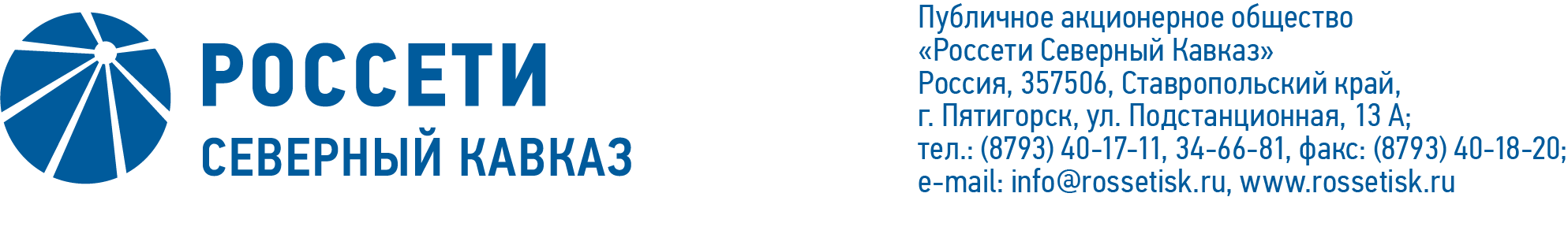 заседания Комитета по кадрам и вознаграждениямСовета директоров ПАО «Россети Северный Кавказ»Место подведения итогов голосования: Ставропольский край, г. Пятигорск,                         ул. Подстанционная, д.13а, ПАО «Россети Северный Кавказ».Дата проведения: 16 февраля 2022 г.Форма проведения: опросным путем (заочное голосование).Дата составления протокола: 16 февраля 2022 г.Всего членов Комитета по кадрам и вознаграждениям Совета директоров                         ПАО «Россети Северный Кавказ» – 3 человека.В заочном голосовании приняли участие:Кузнецова Юлия Викторовна,Мащенко Сергей Николаевич,Эрпшер Наталия Ильинична.Кворум имеется. ПОВЕСТКА ДНЯ:О рекомендациях Совету директоров ПАО «Россети Северный Кавказ» по вопросу «Об избрании Генерального директора Общества».О рекомендациях Совету директоров ПАО «Россети Северный Кавказ» по вопросу «Об определении лица, уполномоченного осуществлять права и обязанности работодателя в отношении Генерального директора Общества».ИТОГИ ГОЛОСОВАНИЯ И РЕШЕНИЯ, ПРИНЯТЫЕ ПО ВОПРОСУ ПОВЕСТКИ ДНЯ:Вопрос №1 О рекомендациях Совету директоров ПАО «Россети Северный Кавказ» по вопросу «Об избрании Генерального директора Общества».Решение:Рекомендовать Совету директоров ПАО «Россети Северный Кавказ» принять следующее решение:«Избрать Генеральным директором ПАО «Россети Северный Кавказ» Левченко Романа Алексеевича с «18» февраля 2022 года по «17» февраля 2025 года включительно».Голосовали «ЗА»: Кузнецова Ю.В., Мащенко С.Н., Эрпшер Н.И.«ПРОТИВ»: нет. «ВОЗДЕРЖАЛСЯ»: нет.Решение принято единогласно.Вопрос 2: О рекомендациях Совету директоров ПАО «Россети Северный Кавказ» по вопросу «Об определении лица, уполномоченного осуществлять права и обязанности работодателя в отношении Генерального директора Общества».Решение:Рекомендовать Совету директоров ПАО «Россети Северный Кавказ» принять следующее решение:«Уполномочить Рюмина Андрея Валерьевича, Генерального директора                  ПАО «Россети», осуществлять от имени ПАО «Россети Северный Кавказ» права и обязанности работодателя в отношении Генерального директора                                 ПАО «Россети Северный Кавказ» Левченко Романа Алексеевича, в том числе определять условия трудового договора с Генеральным директором                                   ПАО «Россети Северный Кавказ» и подписывать трудовой договор, дополнительные соглашения к нему и соглашения, связанные с расторжением трудового договора».Голосовали «ЗА»: Кузнецова Ю.В., Мащенко С.Н., Эрпшер Н.И.«ПРОТИВ»: нет. «ВОЗДЕРЖАЛСЯ»: нет.Решение принято единогласно.Председатель Комитета                                                                 Ю.В. КузнецоваСекретарь Комитета                                                                        Н.В. ТолмачеваПриложение:Опросные листы членов Комитета по кадрам и вознаграждениям Совета директоров ПАО «Россети Северный Кавказ», принявших участие в голосовании.